В целях усиления контроля и повышения ответственности предприятий, организаций, учреждений, должностных лиц и граждан за санитарное и экологическое состояние, соблюдение чистоты и порядка на территории  Испуханского сельского поселения Красночетайского района Чувашской Республики Собрание депутатов Испуханского сельского поселения Красночетайского района Чувашской Республики РЕШИЛО:1. Утвердить прилагаемые Правила благоустройства территории Испуханского  сельского поселение Красночетайского района Чувашской Республики (приложение №1).2. Признать утратившим силу решение Собрания депутатов Испуханского сельского поселения от 25.07.2008 г. № 3 «Об утверждении Правил организации благоустройства на территории Испуханского сельского поселения» с изменениями от 14.12.2011 года № 33. Настоящее решение вступает в силу с момента официального опубликования.УТВЕРЖДЕНрешением Собрания депутатов Испуханского сельского поселения от 27.04.2012г. № 4Правила благоустройства территории  Испуханского сельского поселения Красночетайского района Чувашской РеспубликиI. Общие положения1.1. Правила благоустройства территории Испуханского сельского поселения (далее - Правила) разработаны в соответствии с Гражданским кодексом Российской Федерации, Земельным кодексом Российской Федерации, Градостроительным кодексом Российской Федерации, федеральными законами от 06.10.2003 № 131-ФЗ «Об общих принципах организации местного самоуправления в Российской Федерации», от 30.03.1999 № 52-ФЗ «О санитарно-эпидемиологическом благополучии населения», от 10.01.2002 № 7-ФЗ «Об охране окружающей среды», нормативными правовыми актами по разделам санитарной очистки, благоустройства и озеленения населенных пунктов, от 30.11.2011 года №361-ФЗ1.2. Правила устанавливают единые и обязательные к исполнению нормы и требования в сфере благоустройства территории Испуханского сельского поселения для всех юридических лиц независимо от их правового статуса и форм хозяйственной деятельности, физических лиц, индивидуальных предпринимателей, а также должностных лиц, ответственных за благоустройство территорий, в том числе требования по содержанию зданий (включая жилые дома), сооружений и земельных участков, на которых они расположены, к внешнему виду фасадов и ограждений соответствующих зданий и сооружений, перечень работ по благоустройству и периодичность их выполнения; порядок участия собственников зданий (помещений в них) и сооружений в благоустройстве прилегающих территорий; а так же основные нормы по организации благоустройства территории  Испуханского сельского поселения (включая освещение улиц, озеленение территории, установку указателей с наименованиями улиц и номерами домов, размещение и содержание малых архитектурных форм).           1.3. В настоящих Правилах используются понятия:- благоустройство - комплекс мероприятий, направленных на обеспечение и улучшение санитарного и эстетического состояния территорий населенных пунктов поселения, повышения комфортности условий проживания для жителей населенных пунктов поселения, поддержание единого архитектурного облика населенных пунктов поселения;- уборка территорий - виды деятельности, связанные со сбором, вывозом в специально отведенные для этого места отходов деятельности физических и юридических лиц, другого мусора, снега, а также иные мероприятия, направленные на обеспечение экологического и санитарно-эпидемиологического благополучия населения и охрану окружающей среды;- домовладелец - физическое (юридическое) лицо, пользующееся (использующее) жилым помещением, находящимся у него на праве собственности, или по договору (соглашению) с собственником жилого помещения или лицом, уполномоченным собственником..- прилегающая территория - участок территории с газонами, архитектурными объектами малых форм и другими сооружениями, непосредственно примыкающий к границе земельного участка, принадлежащего физическому или юридическому лицу на праве собственности, аренды, постоянного (бессрочного) пользования, пожизненного наследуемого владения. - территория общего пользования - прилегающая территория и другая территория общего пользования (территория парков, скверов, рощ, садов, площадей, улиц и т. д.);                                                                    - зеленые насаждения - древесно-кустарниковая и травянистая растительность (цветочно-декоративные растения и газоны) расположенная на территории сельского поселения. - производитель отходов - физические и юридические лица, образующие отходы в результате своей деятельности.  -хозяйствующие субъекты - юридические лица и индивидуальные предприниматели;       - мусор - любые отходы производства и потребления, кроме радиоактивных, ртутьсодержащих и опасных промышленных отходов, а также пришедших в негодность и запрещенных к применению пестицидов и минеральных удобрений;      - контейнер - стандартная емкость для сбора ОПП объемом в соответствии с нормативами;     - малая архитектурная форма - элементы монументально-декоративного оформления, устройства для оформления мобильного и вертикального озеленения, водные устройства, коммунально-бытовое и техническое оборудование, а также игровое, спортивное, осветительное оборудование, средства наружной рекламы и информации,   беседка, теневой навес, подпорная стенка, лестница,  оборудование для игр детей и отдыха взрослого населения, ограждение;     - улица - обустроенная и используемая для движения транспортных средств и пешеходов полоса земли либо поверхность искусственного сооружения, находящаяся в пределах населенного пункта, в том числе дорога регулируемого движения транспортных средств и тротуар;     - дорога - обустроенная или приспособленная и используемая для движения транспортных средств полоса земли либо поверхность искусственного сооружения;     - фасад здания, сооружения - наружная сторона здания или сооружения (различаются главный, уличный, дворовый и др. фасады);    - земляные работы - комплекс строительных работ, включающий выемку (разработку) грунта, его перемещение, укладку с разравниванием и уплотнением грунта, а также подготовительные работы, связанные с расчисткой территории, сопутствующие работы (в том числе планировка площадей, откосов, полотна выемок и насыпей, отделка полотна, устройство уступов по откосам (в основании) насыпей, бурение ям бурильно-крановыми машинами, засыпка пазух котлованов);1.4. Нормы Правил, установленные в отношении земельных участков, находящихся в муниципальной собственности, распространяются и на земельные участки, государственная собственность на которые не разграничена.II. Общие требования благоустройства территории населенных пунктов сельского      поселения      2.1.На территории сельского поселения запрещается:1) сорить на улицах, площадях, участках с зелеными насаждениями, парках и других территориях общего пользования;2) устанавливать мемориальные намогильные сооружения (памятные сооружения) на территориях общего пользования вне мест погребения, отведенных в соответствии с действующим законодательством;3) сливать отработанные масла и ГСМ на рельеф местности;4) осуществлять мойку, чистку салона и техническое обслуживание транспортных средств в местах, не предусмотренных для этих целей.2.2. На территории Испуханского сельского поселения  (далее - сельское поселение) запрещается накапливать и размещать отходы и мусор в несанкционированных местах.2.3. Лица, разместившие отходы в несанкционированных местах, обязаны за свой счет провести уборку и очистку данной территории, а при необходимости - рекультивацию земельного участка.2.4. В случае невозможности установления лиц, разместивших отходы на несанкционированных свалках, удаление отходов и рекультивация территорий свалок производится за счет лиц, обязанных обеспечить уборку данной территории.2.. Запрещается захоронение отходов в границах населенных пунктов, лесопарковых, курортных, лечебно-оздоровительных, рекреационных зон, а также водоохранных зон, на водосборных площадях подземных водных объектов, которые используются в целях питьевого и хозяйственно-бытового водоснабжения. 2.6. Сбор и вывоз отходов и мусора осуществляется по контейнерной или бестарной системе в порядке, установленном действующими нормативными правовыми актами.2.7. На территории общего пользования запрещается сжигание отходов и мусора.2.8. Организация уборки территорий сельского поселения осуществляется на основании использования показателей нормативных объемов образования отходов у их производителей.2.9. Вывоз бытовых отходов и мусора из жилых домов, организаций торговли и общественного питания, культуры, детских и лечебных заведений осуществляется указанными организациями и домовладельцами, а также иными производителями отходов самостоятельно при наличии лицензии либо на основании договоров с организациями, имеющими лицензии на осуществление деятельности по сбору, использованию, обезвреживанию, транспортировке, размещению опасных отходов.2.10. Вывоз строительного мусора от ремонта производится силами лиц, осуществляющими ремонт, в специально отведенные для этого места.      2.11. Запрещается складирование строительного мусора в места временного хранения отходов. 2.12. В случае если производитель отходов, осуществляющий свою бытовую и хозяйственную деятельность на земельном участке, в жилом или нежилом помещении на основании договора аренды или иного соглашения с собственником, не организовал сбор, вывоз отходов самостоятельно, обязанности по сбору, вывозу отходов данного производителя возлагаются на собственника, вышеперечисленных объектов недвижимости, ответственного за уборку территорий в соответствии с Правилами.2.13. Для предотвращения засорения улиц, площадей, скверов и других общественных мест отходами устанавливаются специально предназначенные для временного хранения отходов емкости малого размера - не более 0,35куб.м (урны, баки). Установка емкостей для временного хранения отходов и их очистка осуществляются лицами, ответственными за уборку соответствующих территорий.2.14. Урны (баки) должны содержаться в исправном и опрятном состоянии, очищаться по мере накопления мусора и не реже одного раза в месяц промываться и дезинфицироваться.2.15. Удаление с контейнерной площадки и прилегающей к ней территории отходов, высыпавшихся при выгрузке из контейнеров в мусоровозный транспорт, производят работники организации, осуществляющей вывоз отходов.2.16. Вывоз отходов должен осуществляться способами, исключающими возможность их потери при перевозке, создания аварийной ситуации, причинения транспортируемыми отходами вреда здоровью людей и окружающей среде.2.17. Вывоз опасных отходов осуществляется организациями, имеющими лицензию в соответствии с требованиями законодательства Российской Федерации.2.18. Жидкие нечистоты вывозятся по договорам или разовым заявкам организациями, имеющими специальный транспорт.2.19. Домовладельцы обязаны обеспечить подъезды непосредственно к мусоросборникам последние доставляются силами и средствами домовладельцев к месту их погрузки;2.20. Сливание воды на тротуары, газоны, проезжую часть дороги не допускается, а при производстве аварийных работ разрешается только по специальным отводам или шлангам в близлежащие колодцы фекальной или ливневой канализации по согласованию с владельцами коммуникаций и с возмещением затрат на работы по водоотведению сброшенных стоков;2.21. Содержание и эксплуатация санкционированных мест хранения отходов и другого мусора осуществляется в порядке, установленном нормативными правовыми актами;2.22. При очистке смотровых колодцев, подземных коммуникаций грунт, мусор, нечистоты складируются в специальную тару с немедленной вывозкой силами организаций, занимающимися очистными работами.2.23. Складирование нечистот на проезжую часть улиц, тротуары и газоны запрещается;2.24. Сбор брошенных на улицах предметов, создающих помехи дорожному движению, возлагается на организации, обслуживающие данные объекты;2.25. Администрация Испуханского сельского поселения Красночетайского района Чувашской Республики (далее - администрация сельского поселения)  может на добровольной основе привлекать граждан для выполнения работ по уборке, благоустройству и озеленению территории сельского поселения.2.26. На территории  сельского поселения запрещается использовать  земли  для  личных  нужд  за  пределами землепользования своего участка  (складирование дров, мусора, навоза, строительного материала, машин,  механизмов  и т.д.).2.27. По согласованию с  администрацией сельского поселения допускается временно складировать строительные материалы, на территории земель сельского поселения, оформив договор аренды.III.  Требования по содержанию зданий (включая жилые дома),сооружений и земельных участков, на которых они расположены, объектов инфраструктуры, мест производства строительных работ, к внешнему виду фасадов и ограждений соответствующих зданий и сооружений3.1.Содержание земельных участков3.1.1. Содержание территорий земельных участков включает в себя:- ежедневную уборку от мусора, листвы, снега и льда (наледи);- обработку противогололедными материалами покрытий проезжей части дорог, мостов, улиц, тротуаров, проездов, пешеходных территорий и др.; - содержание и уборку дорог и других объектов улично-дорожной сети;- установку и содержание в чистоте и технически исправном состоянии контейнерных площадок, контейнеров для всех видов отходов, урн для мусора, скамеек, малых архитектурных форм и прочего;- отвод дождевых и талых вод;- сбор и вывоз мусора, отходов производства и потребления;- удаление трупов животных с территории дорог и иных объектов улично-дорожной сети;3.2.Содержание дорог3.2.1. Содержание улиц и дорог, тротуаров (пешеходных территорий), мостов включает в себя комплекс работ (мероприятий) сезонного характера, обеспечивающих чистоту проезжей части улиц и дорог, тротуаров и других дорожных сооружений, а также безопасные условия движения транспорта и пешеходов. 3.2.2. Средства освещения и подсветки, малые архитектурные формы и иные элементы благоустройства должны содержаться в чистоте и исправном состоянии.3.3.Содержание фасадов зданий, сооружений3.3.1. Правообладатели зданий, сооружений обязаны обеспечить надлежащее их содержание, в том числе по своевременному производству работ по ремонту и покраске зданий, сооружений, их фасадов, а также поддерживать в чистоте и исправном состоянии расположенные на фасадах памятные доски, указатели улиц (переулков, площадей и пр.), номерные знаки. 3.3.2. К зданиям и сооружениям, фасады которых определяют архитектурный облик  застройки поселения относятся все расположенные на территории поселения (эксплуатируемые, строящиеся, реконструируемые или капитально ремонтируемые): - здания административного и общественно-культурного назначения; - жилые здания; - здания и сооружения производственного и иного назначения; - постройки облегченного типа (торговые павильоны, киоски, гаражи и прочие аналогичные объекты); - ограды и другие стационарные архитектурные формы, размещенные на прилегающих к зданиям земельных участках. 3.3.3. При содержании фасадов зданий и сооружений не допускается: - повреждение (загрязнение) поверхности стен фасадов зданий и сооружений: подтеки, шелушение окраски, наличие трещин, отслоившейся штукатурки, облицовки, повреждение кирпичной кладки, отслоение защитного слоя железобетонных конструкций и т.п.; 3.3.4. На всех жилых, административных, производственных и общественных зданиях в соответствии с установленным порядком нумерации домов в поселении должны быть вывешены указатели и номера домов установленных образцов, они должны содержаться в чистоте и исправном состоянии.Ответственность за выполнение данных требований возлагается на владельцев зданий, сооружений и других объектов.3.3.5. Памятники и объекты монументального искусства, здания, являющиеся памятниками архитектуры, истории и культуры, должны содержаться в надлежащем состоянии.3.3.6. На территории поселения запрещается:1) ломать и повреждать элементы обустройства зданий и сооружений, памятники, мемориальные доски, деревья, кустарники, малые архитектурные формы и другие элементы внешнего благоустройства на территориях общего пользования, а также производить их самовольную переделку, перестройку и перестановку;2) наносить надписи, рисунки, расклеивать и развешивать какие-либо объявления и другие информационные сообщения на остановочных пунктах, стенах, столбах, заборах (ограждениях) и иных, не предусмотренных для этих целей, объектах;3) складировать и хранить движимое имущество за пределами границ и ограждений своих земельных участков, находящихся в собственности, владении, пользовании;        4) размещать и складировать тару, промышленные товары и иные предметы торговли на тротуарах, газонах, дорогах.3.4.Содержание частных жилых домов 3.4.1. Владельцы частных жилых домов обязаны:- обеспечить надлежащее состояние фасадов зданий, заборов и ограждений, а также прочих сооружений в пределах землеотвода. Своевременно производить поддерживающий их ремонт и окраску;- иметь на жилом доме номерной знак и поддерживать его в исправном состоянии;- содержать в порядке земельный участок в пределах землеотвода и обеспечивать надлежащее санитарное состояние закрепленной территории; производить уборку ее от мусора, окашивание;- содержать в порядке зеленые насаждения на закрепленной территории в пределах землеотвода, проводить санитарную обрезку кустарников и деревьев, не допускать посадок деревьев в охранной зоне газопроводов, кабельных и воздушных линий электропередачи и других инженерных сетей;- оборудовать в соответствии с санитарными нормами в пределах землеотвода при отсутствии централизованного канализования местную канализацию, помойную яму, туалет, содержать их в чистоте и порядке, регулярно производить их очистку и дезинфекцию;- не допускать захламления прилегающей территории отходами производства и потребления.3.4.2. Владельцам частных жилых домов запрещается складировать на прилегающей территории вне землеотвода строительные материалы, топливо, удобрения и иные движимые вещи.3.5.Содержание объектов (средств) наружного освещения3.5.1.  К элементам наружного освещения относятся: светильники, кронштейны, опоры, провода, кабель, источники питания (сборки, питательные пункты, ящики управления и т.д.).3.5.2. Все устройства наружного освещения должны содержаться в исправном состоянии. 3.5.3. Запрещается самовольное подсоединение и подключение проводов и кабелей к сетям и устройствам наружного освещения.3.5.4. Не допускается эксплуатация сетей и устройств наружного освещения при наличии обрывов проводов, повреждений опор, изоляторов.3.5.5. Организации, в ведении которых находятся устройства наружного освещения, обеспечивают их технически исправное состояние, при котором количественные и качественные показатели соответствуют заданным параметрам, своевременное включение и отключение и бесперебойную работу устройств наружного освещения в ночное время.IV. Порядок уборки территории сельского поселения, включая перечень работ по благоустройству и периодичность их выполнения1. Основной задачей уборки является удаление загрязнений, накапливающихся на территориях и приводящих к возникновению скользкости, запыленности воздуха, а также обеспечение такого состояния дорог,  при котором достигается беспрепятственность работы транспорта общего пользования, безопасное движение пешеходов и транспортных средств.Важнейшим условием качественного выполнения работ является их своевременность.2. На протяжении всего календарного года направление работ по содержанию и уборке территории поселения носит сезонный характер. Период весенне-летнего содержания устанавливается с 16 апреля по 31 октября, остальное время года – период зимнего содержания. В зависимости от сложившихся климатических условий указанные сроки могут быть изменены постановлением администрации Испуханского сельского поселения.3. Уборка  придомовых территорий должна производиться преимущественно в ранние утренние и поздние вечерние часы, когда количество пешеходов незначительно.Уборка дорог производится до начала движения транспорта по маршрутам регулярных перевозок.            .4.При проведении уборки запрещается перемещать на дорогу мусор, счищаемый с придомовых территорий, тротуаров и внутриквартальных проездов.        4.1. Организация и проведение уборки территории  в зимний период 4.1.1. Уборка в зимний период дорог и проездов осуществляется в соответствии с требованиями Правил.4.1.2. Технология и режимы производства уборочных работ на улицах и придомовых территориях должны обеспечить беспрепятственное движение транспортных средств и пешеходов независимо от погодных условий.4.1.3. К первоочередным мероприятиям зимней уборки территории поселения относятся:1)обработка проезжей части дорог, территорий общего пользования противогололедными материалами;2) выполнение разрывов в валах снега на перекрестках, у остановок общественного пассажирского транспорта, подъездов к административным и общественным зданиям и т.п.4.1.4.  Снегоуборочные работы на проезжей части дорог необходимо начинать немедленно с началом снегопада. При длительных снегопадах и метелях циклы снегоочистки и обработки противогололедными материалами должны повторяться, обеспечивая безопасность движения  пешеходов и транспортных средств.Территории должны быть полностью убраны от снега и снежного наката в течение 48 часов после окончания снегопада.4.1.5. Очистка кровель и козырьков жилых домов, зданий, сооружений, строений от снега и наледи должна производиться не реже одного раза в месяц. Удаление снежных и ледяных наростов на карнизах, крышах, козырьках, балконах, водосточных трубах и иных выступающих конструкциях жилых домов, зданий, сооружений, строений производится своевременно, по мере возникновения угрозы пешеходам, жилым домам, зданиям, сооружениям, строениям, с вывозом сброшенных снега и ледяных наростов с пешеходных дорожек, проездов, тротуаров в течение суток в специально отведенные для этих целей места.Накопление снега на кровлях более  не допускается. Очистка крыш от снега при слое снега более  и от снежных и ледяных образований при наступлении оттепели должна производиться в кратчайшие сроки.Очистка крыш от снега и наледи, удаление снежных и ледяных наростов допускаются  только в светлое время суток. Перед проведением этих работ необходимо провести охранные мероприятия (ограждение, дежурные), обеспечивающие безопасность граждан, лиц, осуществляющих эти работы, и транспортных средств, а также сохранность деревьев, кустарников, воздушных линий уличного электроосвещения, средств размещения информации, светофорных объектов, дорожных знаков, линий связи и других объектов.Восстановление объектов, поврежденных во время сброса снега и удаления снежных и ледяных образований, производится за счет лица, причинившего повреждение.4.1.6. Собственники, владельцы и пользователи зданий, сооружений, строений обязаны систематически  производить очистку от снега и наледи и обработку противогололедными материалами прилегающих территорий, подходов  и входов в здания, сооружения, строения.4.2.Организация и проведение уборки территории населенных пунктов сельского поселения в летний период4.2.1. Периодичность выполнения основных мероприятий по уборке регулируется, с учетом погодных условий и значимости (категорий) улиц, постановлением администрации Испуханского сельского поселения.4.2.2. В летний период уборки производятся следующие виды работ:1) очистка газонов, цветников и клумб от мусора, веток, листьев, сухой травы, отцветших соцветий и песка;2) уборка мусора с придомовых территорий, включая территории прилегающие к домам частной застройки;3) вывоз мусора в места санкционированного складирования, обезвреживания и утилизации;4) скашивание травы.4.2.3. В период листопада производится сгребание и вывоз опавших листьев с проезжей части дорог, мест общего пользования, закрепленных, прилегающих,  придомовых территорий. Сгребание листвы к комлевой части деревьев и кустарников запрещается.4.2.4. Уборка территории производится:1)  придомовых территорий - ежедневно до 10 часов и далее в течение дня по мере необходимости;2) иных территорий, в том числе территорий общего пользования, прилегающих, закрепленных территорий, - по мере накопления загрязнений с учетом необходимости обеспечения чистоты.4.2.5. При производстве летней уборки запрещается:1) сбрасывать мусор на зеленые насаждения, в смотровые колодцы инженерных сетей, реки и водоемы, на проезжую часть дорог и тротуары;2) разводить костры и сжигать мусор, листву, тару, отходы производства и потребления, за исключением срезания и организованного сжигания частей растений, зараженных карантинными вредителями и болезнями;3) вывозить смет (мусор, пыль, листва, песок) в неотведенные для этих целей места;6) перевозить грунт, мусор, жидкие массы, сыпучие, летучие, и распыляющиеся вещества и материалы без покрытия брезентом или другим материалом, исключающим их просыпание по маршруту перевозки и загрязнять территорию сельского поселения.4.3.Содержание и уборка придомовых территорий4.3.1. Придомовые территории должны содержаться в чистоте. Уборка придомовых территорий должна производиться ежедневно в соответствии Нормами и правилами технической эксплуатации жилого фонда, утвержденными постановлением Госстроя РФ от 27.09.2003 № 170 и другими нормативными актами. Запрещается:- хранить мусор на территории двора более трех суток; - производить любые работы, отрицательно влияющие на здоровье людей и окружающую среду;- загромождать и засорять придомовые территории металлическим ломом, строительным и бытовым мусором и другими материалами.4.3.2. Уборка придомовой территории должна производиться по мере необходимости в течение дня. Проведение среди населения широкой разъяснительной работы по организации уборки территории.4.3.3. Детские площадки должны:1) иметь планировку поверхности с засыпкой песком неровностей в летнее время;2) быть покрашены, окраску ограждений и строений на площадке производить не реже одного раза в год, а ремонт - по мере необходимости;Ответственность за содержание детских площадок и обеспечение безопасности на них возлагается на лиц, осуществляющих их эксплуатацию.V. Требования к элементам внешнего благоустройства5.1. К элементам благоустройства относятся:1) малые архитектурные формы;2) коммунальное оборудование - устройства для уличного освещения, урны и контейнеры для мусора, телефонные будки, таксофоны, стоянки велосипедов и.т.п.;3) произведения монументально-декоративного искусства - скульптуры, декоративные композиции, обелиски, стелы, произведения монументальной живописи;4) информационные указатели - аншлаги (указатели наименований улиц, площадей, набережных, мостов), номерные знаки домов, информационные стенды, щиты со схемами адресации застройки кварталов, микрорайонов;5) памятные и информационные доски (знаки);6) знаки охраны памятников истории и культуры, зон особо охраняемых территорий;7) элементы праздничного оформления.5.2. Содержание элементов внешнего благоустройства, включая работы по восстановлению и ремонту памятников, осуществляется физическими и (или) юридическими лицами, независимо от их организационно-правовых форм, владеющими соответствующими элементами внешнего благоустройства на праве собственности, хозяйственного ведения, оперативного управления, либо на основании соглашений с собственником или лицом, уполномоченным собственником.5.3. Физическим и юридическим лицам рекомендуется содержание элементов внешнего благоустройства, расположенных на прилегающих территориях.5.4. Организацию содержания иных элементов внешнего благоустройства осуществляет местная администрация муниципального образования по соглашениям с  организациями, осуществляющими соответствующую деятельность.5.5. Строительство и установка оград, заборов, газонных и тротуарных ограждений, киосков, палаток, павильонов, ларьков, стендов для объявлений и других устройств допускается в порядке, установленном законодательством Российской Федерации, Чувашской Республики, муниципальными правовыми актами.5.6. Расклейка газет, афиш, плакатов, различного рода объявлений и реклам разрешается только на специально установленных стендах.     5.7 Установку всякого рода вывесок рекомендуется разрешать только после согласования эскизов с администрацией муниципального образования.5.8. Очистку от объявлений опор уличного освещения, цоколя зданий, заборов и других сооружений осуществляют организации, эксплуатирующие данные объекты.5.9. Физическим или юридическим лицам, владеющим соответствующими элементами внешнего благоустройства на праве собственности, хозяйственного ведения, оперативного управления, либо на основании соглашений с собственником или лицом, уполномоченным собственником рекомендуется содержать малые архитектурные формы в надлежащем состоянии, производить их  своевременный ремонт и окраску.5.10. Окраску киосков, павильонов, столиков, заборов, газонных ограждений и ограждений тротуаров, павильонов ожидания транспорта, телефонных кабин, спортивных сооружений, стендов для афиш и объявлений и иных стендов, рекламных тумб, указателей остановок транспорта и переходов, скамеек  расположенных на территории общего пользования осуществляют организации, осуществляющие соответствующую деятельность  по договору с администрацией сельского поселения;5.11. Физическим и юридическим лицам рекомендуется не загромождать дворовые территории  металлическим ломом, строительным и бытовым мусором, домашней утварью и другими материалами;VI. Озеленение территории населенных пунктов поселения6.1. Зеленые насаждения являются обязательным элементом благоустройства. При проведении работ по благоустройству необходимо максимальное сохранение существующих зеленых насаждений.     6.2. Физическим и юридическим лицам, в собственности или в пользовании которых находятся земельные участки, рекомендуется обеспечивать содержание и сохранность зеленых насаждений, находящихся на этих участках, а также на прилегающих территориях.    6.3. На лесной фонд Российской Федерации, расположенный в границах сельского поселения, требования настоящих Правил не распространяются. Охрана и содержание лесов осуществляется в соответствии с лесным законодательством Российской Федерации.    6.4. Новые посадки деревьев и кустарников на территории  общего пользования сельского поселения допускается производить только по проектам, согласованным с администрацией сельского поселения.   6.5. На площадях зеленых насаждений, расположенных на территории общего пользования сельского поселения, запрещается:- ломать деревья, кустарники, сучья и ветви, срывать листья и цветы, сбивать и собирать плоды;- разбивать палатки и разводить костры;- засорять газоны, цветники, дорожки и водоемы;- портить скульптуры, скамейки, ограды;- добывать из деревьев сок, делать надрезы, надписи, приклеивать к деревьям объявления, номерные знаки, всякого рода указатели, провода и забивать в деревья крючки и гвозди для подвешивания гамаков, качелей, веревок, сушить белье на ветках;- мыть автотранспортные средства, стирать белье, а также купать животных в водоемах, расположенных на территории зеленых насаждений;- парковать автотранспортные средства на газонах;- пасти скот;- обнажать корни деревьев на расстоянии ближе  от ствола и засыпать шейки деревьев землей или строительным мусором;- складировать на территории зеленых насаждений материалы, а также устраивать на прилегающих территориях склады материалов, способствующие распространению вредителей зеленых насаждений;- устраивать свалки мусора, снега и льда, сбрасывать снег с крыш на участках, имеющих зеленые насаждения, без принятия мер, обеспечивающих сохранность деревьев и кустарников;- добывать растительную землю, песок и производить другие раскопки;- сжигать листву  и  мусор  на территории  общего  пользования сельского поселения.     6.6. Запрещается самовольная вырубка деревьев и кустарников на территории общего пользования сельского поселения.6.7. Вырубка деревьев, кроме ценных пород деревьев, и кустарников в зоне индивидуальной застройки осуществляется собственником (собственниками) земельных VII. Проведение работ при строительстве, ремонте, реконструкции коммуникаций7.1. Работы, связанные с разрытием грунта или вскрытием дорожных покрытий (прокладка, реконструкция или ремонт подземных коммуникаций, забивка свай и шпунта, планировка грунта, буровые работы) производятся только при наличии письменного разрешения, выданного администрацией сельского поселения.VIII. Содержание животных в муниципальном образовании8.1. Владельцы животных обязаны предотвращать опасное воздействие своих животных на других животных и людей, а также обеспечивать тишину для окружающих в соответствии с санитарными нормами, соблюдать действующие санитарно-гигиенические и ветеринарные правила.8.2. В целях обеспечения безопасности граждан, обеспечения благоустройства территории сельского поселения запрещается безнадзорный выпас (выгул) домашних животных. 8.3. Следует запрещать передвижение сельскохозяйственных животных на территории муниципального образования без сопровождающих лиц.8.4. Выпас сельскохозяйственных животных рекомендуется осуществлять на специально отведенных администрацией муниципального образования местах выпаса под наблюдением владельца или уполномоченного им лица.8.5. Рекомендуется осуществлять отлов собак и кошек, независимо от породы и назначения (в том числе и имеющие ошейник с номерным знаком), находящиеся на улицах или в иных общественных местах без сопровождающего лица.8.6. Отлов бродячих животных рекомендуется осуществлять специализированным организациям по договорам с администрацией муниципального образования в пределах средств, предусмотренных в бюджете муниципального образования на эти цели.IX. Ответственность за нарушение Правил9.1 Лица, виновные в нарушении настоящих Правил, привлекаются к ответственности в соответствии с Кодексом Российской Федерации об административных правонарушениях и Законом Чувашской Республики от 23 июня 2003 года N 22 "Об административных правонарушениях в Чувашской Республике".Приложение № 1к Правилам Порядок участия собственников зданий (помещений в них) и сооружений в благоустройстве прилегающих территорий 1. Обеспечение чистоты, порядка и благоустройства территорий сельского поселения осуществляется хозяйствующими субъектами и физическими лицами в пределах границ собственного землеотвода либо специализированными предприятиями и организациями, на которые возложено выполнение данного вида деятельности.2. Хозяйствующие субъекты, владельцы частных домовладений обязаны производить регулярную уборку территорий, находящихся у них в собственности и прилегающей  территории.3. Обязанности по организации и (или) производству работ по уборке, очистке и санитарному содержанию территорий (земельных участков) возлагаются на организации независимо от их организационно-правовой формы, а также собственников частных домовладений в следующем порядке, если иное не предусмотрено законом или договором:1) территории многоквартирных домов - за ТСЖ, а также перед территорией жилого дома со стороны уличного фасада до проезжей части улицы;2) за учреждениями социальной сферы (школы, дошкольные учреждения, учреждения культуры, здравоохранения, физкультуры и  спорта) - территории в границах отведенного земельного участка, а также перед территорией учреждения со стороны уличного фасада до проезжей части улицы, с других сторон в радиусе .;3) лица, эксплуатирующие встроенные нежилые помещения в многоквартирных жилых домах, осуществляют санитарную очистку земельного участка, выделенного для эксплуатации жилого фонда, пропорционально занимаемым площадям, а также перед домом до проезжей части улицы. Участок для санитарной очистки определяется собственником жилого фонда;4) за промышленными предприятиями и организациями всех форм собственности - подъездные пути к ним, тротуары, прилегающие к ним ограждения, лотки проезжей части вдоль бордюра на ширину  на всех улицах и переулках сельского поселения. 6) за собственниками частных домовладений - территории в границах выделенного земельного участка, территория перед домовладением до проезжей части улицы;7) за владельцами нестационарных торговых объектов (лотки, киоски, павильоны, и другие нестационарные торговые объекты) и сезонных кафе – территория отведенного места под размещение объекта и прилегающая территория на расстоянии  от внешней границы места и до проезжей части улицы;8) за организациями торговли и общественного питания (рестораны, кафе, магазины), расположенными в пределах придорожных полос автомобильных дорог, - территории в границах отведенного земельного участка и прилегающая территория в радиусе  от границ участка и до проезжей части улицы;12) за собственниками, лицами, в управлении которых находятся инженерные сооружения, работающие в автоматическом режиме (без обслуживающего персонала), - территория инженерных сооружений и прилегающая территория в радиусе  от границ участка и до проезжей части улицы;13) содержание мест захоронения (кладбищ) - за организацией, осуществляющей обслуживание объекта, - в пределах землеотвода и прилегающая территория в радиусе ;14) содержание контейнерных площадок, и прилегающей территории в радиусе  возлагается на юридических лиц, индивидуальных предпринимателей и физических лиц, которым соответствующие объекты принадлежат на праве собственности, аренды или ином вещевом праве, либо в управлении которых они находятся;15) территории общего пользования - на администрацию  сельского поселения.4. Организация и осуществление уборочных работ возлагаются:1) Уборка и содержание проезжей части по всей ширине дорог, улиц и проездов, остановочных пунктов, эстакад, разворотных площадок на конечных остановочных пунктах, парковок – на собственников автомобильных дорог или организации, с которыми заключен договор на их обслуживание.           2) Уборка объектов озелененных территорий (парки, газоны вдоль проезжей части дорог, и т.д.) - на собственников указанных объектов или организацию, с которой заключен договор.           3) Уборка остановочных пунктов – на владельца сооружений либо организацию, с которой заключен договор.          4) В случае, если в собственности юридических или физических лиц, хозяйственном ведении или оперативном управлении юридических лиц находятся встроенные нежилые помещения в многоквартирных домах, то такие лица несут обязательства по долевому участию в содержании названных зданий, пропорционально занимаемым площадям.5. Администрация сельского поселения вправе заключать с хозяйствующими субъектами и физическими лицами соглашения об уборке и содержании территории общего пользования, с обязательным приложением схемы территории, подлежащей уборке и содержанию.О внесении изменений в решение Собрания депутатов Испуханского сельского поселения от 27.04.2012 года №4 «Об утверждении Правил благоустройства территории Испуханского сельского поселения Красночетайского района Чувашской Республики    В соответствии ст.3 Федерального закона от 29 декабря2017 года №463-ФЗ «О внесении изменений в Федеральный закон «Об общих принципах организации местного самоуправления в Российской Федерации»  и отдельные законодательные акты Российской Федерации»  Собрание депутатов Испуханского сельского поселения  решило:1. Внести в решение Собрания депутатов Испуханского сельского поселения Красночетайского района Чувашской Республики от 27.04.2012 года №4 «Об утверждении Правил благоустройства территории Испуханского сельского поселения Красночетайского района Чувашской Республики» следующие изменения: 1) в пункте 1.3 раздела 1 Правил благоустройства понятие «благоустройство» изложить в следующей редакции: «-благоустройство территории – деятельность по реализации комплекса мероприятий, установленного правилами благоустройства территории муниципального образования, направленная на обеспечение и повышение комфортности условий проживания граждан, по поддержанию и улучшению санитарного и эстетического состояния территории муниципального образования, по содержанию территорий населенных пунктов и расположенных на таких территориях объектов, в том числе территорий общего пользования, земельных участков, зданий, строений, сооружений, прилегающих территорий;»   2) в пункте 1.3 раздела 1 Правил понятие «прилегающая территория» изложить в следующей редакции:«-прилегающая территория - территория общего пользования, которая прилегает к зданию, строению, сооружению, земельному участку в случае, если такой земельный участок образован, и границы которой определены правилами благоустройства территории муниципального образования в соответствии с порядком, установленным законом Чувашской Республики;»3) пункт 1.3 раздела 1 дополнить новым понятием следующего содержания:«-элементы благоустройства - декоративные, технические, планировочные, конструктивные устройства, элементы озеленения, различные виды оборудования и оформления, в том числе фасадов зданий, строений, сооружений, малые архитектурные формы, некапитальные нестационарные строения и сооружения, информационные щиты и указатели, применяемые как составные части благоустройства территории.";2. Настоящее решение вступает в силу с момента официального опубликования.Председатель Собрания депутатов                                             Р.И.АлжейкинаЧĂВАШ РЕСПУБЛИКИХĔРЛĔ ЧУТАЙ РАЙОНĔТРАЛЬКАССИ ЯЛ ПОСЕЛЕНИЙĚН ДЕПУТАТСЕН ПУХĂВĚ 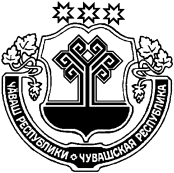 ЧУВАШСКАЯ РЕСПУБЛИКА КРАСНОЧЕТАЙСКИЙ РАЙОНСОБРАНИЕ ДЕПУТАТОВ ИСПУХАНСКОГО СЕЛЬСКОГО ПОСЕЛЕНИЯ ЙЫШĂНУ 27.04.2012    4 №Тралькасси ялĕРЕШЕНИЕ27.04.2012  № 4д. ИспуханыОб  утверждении Правил благоустройства территории Испуханского сельского поселения Красночетайского района Чувашской Республики Глава Испуханского сельского поселения  Е.Ф.ЛаврентьеваЧĂВАШ РЕСПУБЛИКИ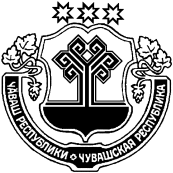 ХĔРЛĔ ЧУТАЙ РАЙОНĔТРАЛЬКАССИ ЯЛ ПОСЕЛЕНИЙĚН ДЕПУТАТСЕН ПУХĂВĚ ЧУВАШСКАЯ РЕСПУБЛИКА КРАСНОЧЕТАЙСКИЙ РАЙОНСОБРАНИЕ ДЕПУТАТОВ ИСПУХАНСКОГО СЕЛЬСКОГО ПОСЕЛЕНИЯ ЙЫШĂНУ «25 » апреля  2018   5 №-леТралькасси ялĕРЕШЕНИЕ« 25 » апреля  2018 №5 д. Испуханы